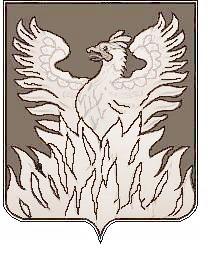 СОВЕТ ДЕПУТАТОВмуниципального образования«Городское поселение Воскресенск»Воскресенского муниципального районаМосковской областиРЕШЕНИЕот  24.10.2014г. № 15/2О внесении изменений в решение Совета депутатов городского поселения Воскресенск от 26.06.2014 N 626/86 "О размере платы за содержание и ремонт жилого помещения для граждан, проживающих на территории городского поселения Воскресенск Воскресенского муниципального района Московской области            В соответствии с Жилищным кодексом Российской Федерации, частями 1 и 2 статьи 47 Федерального закона от 06.10.2003 N 131-ФЗ "Об общих принципах организации местного самоуправления в Российской Федерации", учитывая апелляционное Определение Судебной коллегии по гражданским делам Московского областного суда от 18.08.2014 года по гражданскому делу № 33-16451/2014, Определение Конституционного Суда РФ от 15.04.2008 N 262-О-О "Об отказе в принятии к рассмотрению жалобы общества с ограниченной ответственностью "Ростинком" на нарушение конституционных прав и свобод абзацем вторым пункта 1 статьи 4 Гражданского кодекса Российской Федерации",части 7 статьи 30 Устава муниципального образования "Городское поселение Воскресенск" Воскресенского муниципального района Московской области, а также специфику регулируемых нормой общественных отношений, в связи с отменой решения Совета депутатов муниципального образования "Городское поселение Воскресенск" Воскресенского муниципального района Московской области от 07.06.2013 года № 481/69 Совет депутатов муниципального образования "Городское поселение Воскресенск" Воскресенского муниципального района Московской области решил:1. Внести изменения в пункт 2 решения Совета депутатов городского поселения Воскресенск от 26.06.2014 N 626/86 "О размере платы за содержание и ремонт жилого помещения для граждан, проживающих на территории городского поселения Воскресенск Воскресенского муниципального района Московской области" изложив его в следующей редакции:« 2. Распространить действие настоящего решения на правоотношения, возникшие с 01.07.2013 года, за исключением пункта 4 ниже таблицы в Приложении к настоящему решению.»2. Опубликовать настоящее решение в Воскресенской районной газете "Наше слово" и разместить на официальном сайте городского поселения Воскресенск.3. Контроль за исполнением настоящего решения возложить на председателя постоянной депутатской комиссии по коммунальному хозяйству, строительству, транспорту, связи, благоустройству и экологии и заместителя главы городского поселения Воскресенск     Баранова А.Е.Председатель Совета депутатовгородского поселения Воскресенск                                                                           Ю.Н. РайхманПервый заместитель главы администрациигородского поселения Воскресенск                                                                           М.Г. КривоноговПриложениек решению Совета депутатовгородского поселения ВоскресенскМосковской областиот 24.10.2014 г. N 15/2Размер платы за содержание и ремонт жилого помещения для нанимателей жилых помещений по договорам социального найма и договорам найма жилых помещений  муниципального жилищного фонда,  размер платы за содержание и ремонт жилого помещения для собственников жилых помещений, которые не приняли решение о выборе способа управления многоквартирным домом и размер платы за содержание и ремонт жилого помещения для собственников помещений в многоквартирном доме, которые на их общем собрании не приняли решение об установлении размера платы за содержание и ремонт жилого помещения многоквартирного дома  на территории городского поселения Воскресенск Воскресенского муниципального района Московской областиВводится в действие с 01.08.20141. Оплата нанимателем (собственником) жилого помещения в коммунальной квартире за содержание и ремонт мест общего пользования в квартире производится пропорционально занимаемой площади.2. В общежитиях сохраняется порядок взимания платы исходя из размера платы, установленного на  жилой площади (кроме общежитий гостиничного и семейного типа).3. Плата за услуги и работы по управлению многоквартирным домом и работы в части соблюдения правил регистрационного учета граждан учтены и дополнительно не взимаются.4. Налог на добавленную стоимость учтен и дополнительно не взимается.N  п/пЖилищный фонд по видам            благоустройства                   Ед. изм.            Размер платыза содержаниеи ремонтжилогопомещения(без  расходов на электроснабжение на общедомовые нужды)12341  Жилые дома со всеми удобствами,   с лифтом и мусоропроводом         руб. с  общейплощади в месяц     43,362  Жилые дома со всеми удобствами,   без лифта и мусоропровода         руб. с  общейплощади в месяц     30,363  Жилые дома со всеми удобствами,   с лифтом, без мусоропровода       руб. с  общейплощади в месяц     39,964  Жилые дома со всеми удобствами,   без лифта, с мусоропроводом       руб. с  общейплощади в месяц     34,165  Жилые 1-2-этажные дома (без затратна уборку лестничных клеток)      руб. с  общейплощади в месяц     26,466  Жилые дома с износом основныхконструкций 60% (процент износа   должен быть подтвержден справкой  БТИ), имеющие не все виды         благоустройства                   руб. с  общейплощади в месяц     19,787  Жилые дома с лифтом, без мусоропровода,  с учетом расходов на содержание и ремонт оборудования, входящего в состав общего имущества  собственников помещений в многоквартирном доме, используемого  для производства и предоставления исполнителем коммунальной услуги по отоплению и горячему водоснабжению (при отсутствии централизованных теплоснабжения и  горячего водоснабжения).руб. с  общейплощади в месяц     51,00